REPÚBLICA FEDERATIVA DO BRASIL ESTADO DE SANTA CATARINA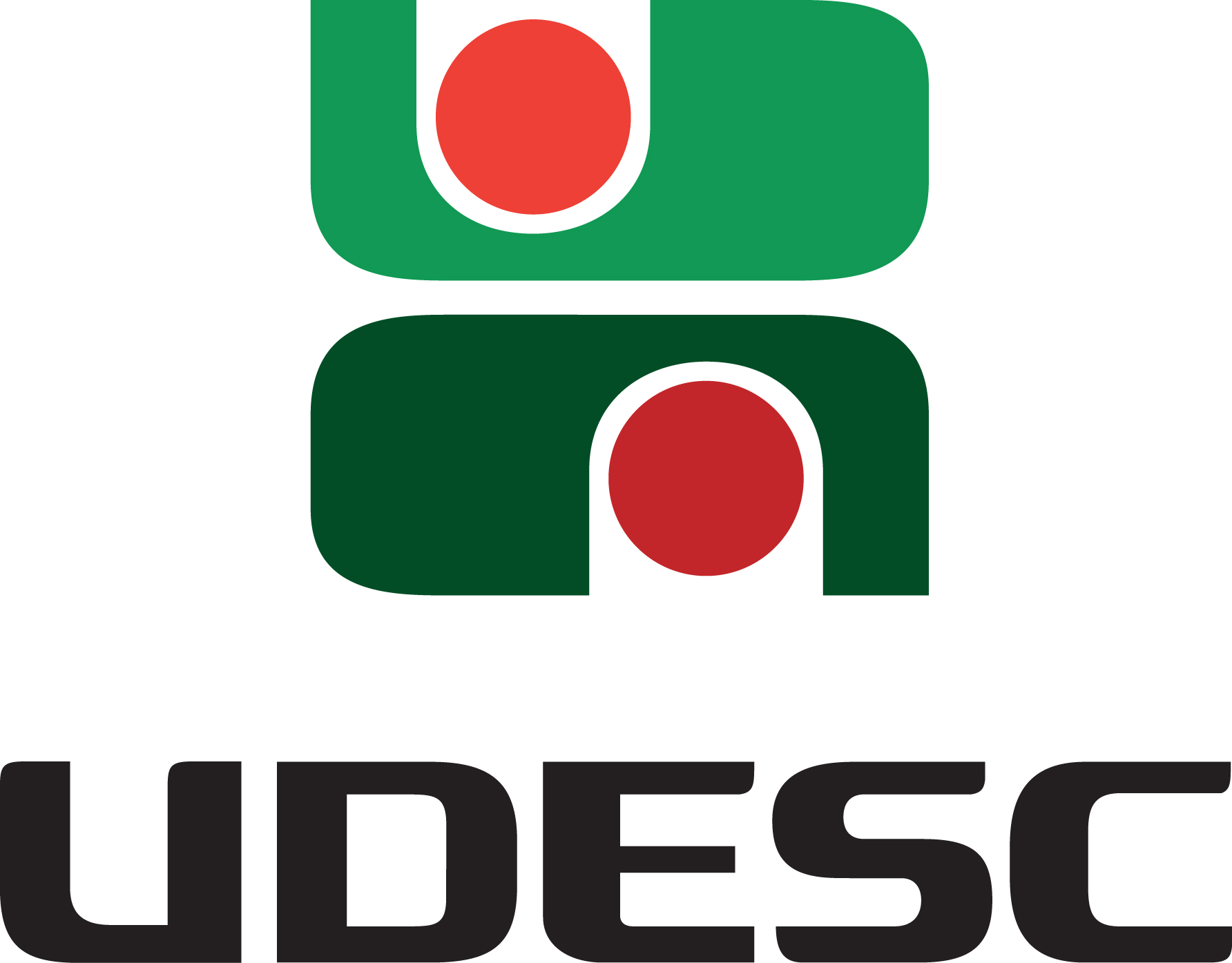 Universidade do Estado de Santa Catarina - UDESC Centro de Ciências Agroveterinárias - CAV/UDESCBancas de defesa de estágio - 2016/2 EAM-EAM - Engenharia AmbientalAvenida Luís de Camões, 2090 - Conta Dinheiro - Lages - SC / CEP: 88520000 / Telefone: (49)3289-9100Sistema SIGA - Emissão em 26/10/2016 11:16OrdNomeDataHoraLocalÁrea(s)Examinadores1Bruna Fabiana Velho Guedes03/11/201611:00Sala Videoconferência Dpto Eng. Amb. e SanitáriaLicenciamento AmbientalOr: RODRIGO AUGUSTO FREITAS DE ALVARENGA Ex2: FLAVIO JOSE SIMIONI Ex3: ARIANE ANDREOLA2Camila de Oliveira10/11/201609:00Sala videoconferência da Eng. Amb. e SanitáriaSistemas de Abastecimento de ÁguaOr: EVERTON SKORONSKI Ex2: VIVIANE TREVISAN Ex3: VIVIANE APARECIDA SPINELLI SCHEIN3Gabriela Iaschitzki Ferreira18/11/201614:00Sala 30 AmbientalFiscalização AmbientalOr: SILVIO LUIS RAFAELI NETOEx2: DAIANA PETRY LEITE Ex3: FLAVIO JOSE SIMIONI4Jéssica Pâmela Borges04/11/201614:00Sala de conferênciaToxicologiaOr: INDIANARA FERNANDA BARCAROLIEx2: JOSIANE TERESINHA CARDOSOEx3: OSMAR KLAUBERG FILHO5Mayara Alves Lopes21/11/201614:00Sala de Videoconferência Dpto Eng. Amb. e SanitáriaLicenciamento AmbientalOr: RAQUEL VALERIO DE SOUSAEx2: ARIANE ANDREOLA Ex3: EVERTON SKORONSKI6William Gouvêa Buratto18/11/201615:00Sala Videoconferência Prédio Eng. Amb. e SanitáriaEnergia RenovávelOr: VALDECI JOSÉ COSTA Ex2: VIVIANE TREVISAN Ex3: RAFAEL CAMARGO RODRIGUES DE LIMA